Escribe un tu galleta oreo de opinión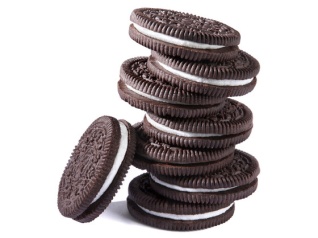 O Da tu opinión de forma clara. R Da razones para mostrar tu opinión. E Da ejemplos para mostrar tu opinión. O Escribe tu opinión de nuevo con otras palabras.Cuanto más razones y ejemplos proporciones, mejor escritor serás.Nombre_______________  Fecha___________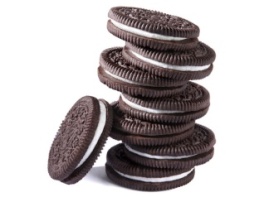 Escribe un tu galleta oreo de opiniónDa tu opinión de forma clara.Da razones para mostrar tu opinión.Da ejemplos para mostrar tu opinión. Escribe de nuevo tu opinión con otras palabras.